ver.20180725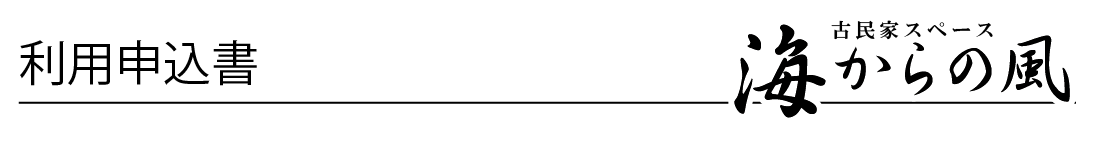 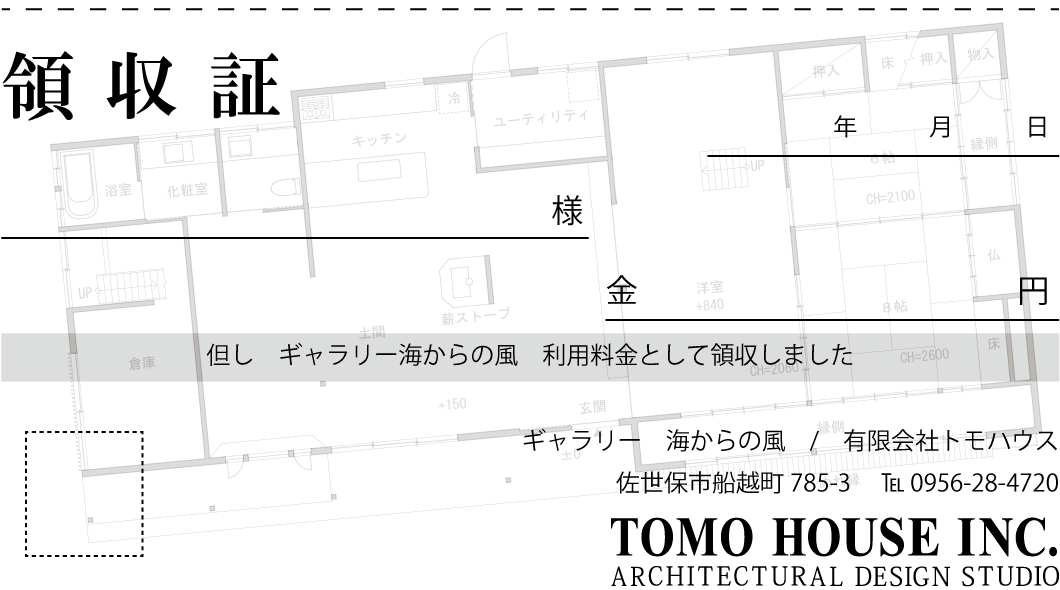 　申込日：　申込日：　申込日：　申込日：　申込者名：　申込者名：　申込者名：　申込者名：　会社名/屋号：　会社名/屋号：　会社名/屋号：　会社名/屋号：　住所：　住所：　住所：　住所：　連絡先電話番号：　連絡先電話番号：　連絡先電話番号：　連絡先電話番号：　当日の連絡の取れる電話番号：　当日の連絡の取れる電話番号：　当日の連絡の取れる電話番号：　当日の連絡の取れる電話番号：　メールアドレス：　　　　　　　　　　　       　　＠　メールアドレス：　　　　　　　　　　　       　　＠　メールアドレス：　　　　　　　　　　　       　　＠　メールアドレス：　　　　　　　　　　　       　　＠　希望日：年　　　　月　　　　日　〜　 　　　年　　　　月　　　　日年　　　　月　　　　日　〜　 　　　年　　　　月　　　　日年　　　　月　　　　日　〜　 　　　年　　　　月　　　　日　利用目的：　利用目的：　利用目的：　利用目的：　(税込)　(税込)　(税込)　(税込)　□ 展示会等　　　　　　　　　　　　　　　　　　　　　　　 　　　　　　　□ 展示会等　　　　　　　　　　　　　　　　　　　　　　　 　　　　　　日間×10,000円　＝円　□ パーティー　□ パーティー　　　　　　　　　人　＝円　□ 喫茶の有無　※併設する喫茶がある場合は別途、水道光熱費一日3,000円（半日利用の場合1,500円） 水道光熱費　□ 喫茶の有無　※併設する喫茶がある場合は別途、水道光熱費一日3,000円（半日利用の場合1,500円） 水道光熱費　□ 喫茶の有無　※併設する喫茶がある場合は別途、水道光熱費一日3,000円（半日利用の場合1,500円） 水道光熱費円　□ 宿泊　　　　　                   　　　　　　　　　　　　　　日間×　　　  人　＝　□ 宿泊　　　　　                   　　　　　　　　　　　　　　日間×　　　  人　＝　□ 宿泊　　　　　                   　　　　　　　　　　　　　　日間×　　　  人　＝円　□ シーツクリーニング　　　　 　　　　　    　　　　　            人×1,000円　＝  　□ シーツクリーニング　　　　 　　　　　    　　　　　            人×1,000円　＝  　□ シーツクリーニング　　　　 　　　　　    　　　　　            人×1,000円　＝  円　                                                           合計　                                                           合計　                                                           合計円